四川天府新区天府乐学比心幼儿园求职人员简历表四川天府新区天府乐学比心幼儿园求职人员简历表四川天府新区天府乐学比心幼儿园求职人员简历表四川天府新区天府乐学比心幼儿园求职人员简历表四川天府新区天府乐学比心幼儿园求职人员简历表四川天府新区天府乐学比心幼儿园求职人员简历表四川天府新区天府乐学比心幼儿园求职人员简历表四川天府新区天府乐学比心幼儿园求职人员简历表四川天府新区天府乐学比心幼儿园求职人员简历表四川天府新区天府乐学比心幼儿园求职人员简历表四川天府新区天府乐学比心幼儿园求职人员简历表四川天府新区天府乐学比心幼儿园求职人员简历表姓名性别求职岗位照片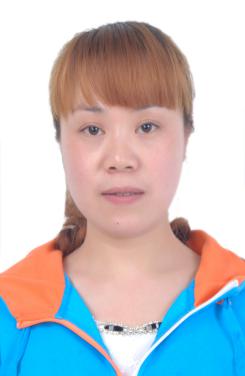 民族籍贯出生年月照片政治面貌职称婚育状况照片全日制学  历毕业时间毕业院校  及专业最高学历毕业时间毕业院校  及专业身份证号参加工作时间户籍地址邮箱现住址联系方式学习经历学历学历学习时间学习时间学习时间毕业学校毕业学校毕业学校所学专业所学专业所学专业学习经历学习经历学习经历学习经历学习经历备注：请将学习经历从高到低填入，如行数不够，请自行下拉添加。备注：请将学习经历从高到低填入，如行数不够，请自行下拉添加。备注：请将学习经历从高到低填入，如行数不够，请自行下拉添加。备注：请将学习经历从高到低填入，如行数不够，请自行下拉添加。备注：请将学习经历从高到低填入，如行数不够，请自行下拉添加。备注：请将学习经历从高到低填入，如行数不够，请自行下拉添加。备注：请将学习经历从高到低填入，如行数不够，请自行下拉添加。备注：请将学习经历从高到低填入，如行数不够，请自行下拉添加。备注：请将学习经历从高到低填入，如行数不够，请自行下拉添加。备注：请将学习经历从高到低填入，如行数不够，请自行下拉添加。备注：请将学习经历从高到低填入，如行数不够，请自行下拉添加。工作经历起始年月起始年月终止年月终止年月终止年月工作单位名称工作单位名称工作单位名称就职岗位就职岗位就职岗位工作经历工作经历工作经历工作经历备注：填写个人全部工作经历，如行数不够，请自行下拉添加。备注：填写个人全部工作经历，如行数不够，请自行下拉添加。备注：填写个人全部工作经历，如行数不够，请自行下拉添加。备注：填写个人全部工作经历，如行数不够，请自行下拉添加。备注：填写个人全部工作经历，如行数不够，请自行下拉添加。备注：填写个人全部工作经历，如行数不够，请自行下拉添加。备注：填写个人全部工作经历，如行数不够，请自行下拉添加。备注：填写个人全部工作经历，如行数不够，请自行下拉添加。备注：填写个人全部工作经历，如行数不够，请自行下拉添加。备注：填写个人全部工作经历，如行数不够，请自行下拉添加。备注：填写个人全部工作经历，如行数不够，请自行下拉添加。取得资格证情况取得资格证名称取得资格证名称取得资格证名称取得资格证名称何时取得何时取得何时取得资格证编号资格证编号资格证编号资格证编号取得资格证情况取得资格证情况取得资格证情况家庭成员情况关系姓名姓名姓名工作单位名称工作单位名称工作单位名称职务职务联系方式联系方式家庭成员情况家庭成员情况家庭成员情况家庭成员情况家庭成员情况备注：已婚人员填写父母、配偶及子女，未婚人员填父母、兄妹等。备注：已婚人员填写父母、配偶及子女，未婚人员填父母、兄妹等。备注：已婚人员填写父母、配偶及子女，未婚人员填父母、兄妹等。备注：已婚人员填写父母、配偶及子女，未婚人员填父母、兄妹等。备注：已婚人员填写父母、配偶及子女，未婚人员填父母、兄妹等。备注：已婚人员填写父母、配偶及子女，未婚人员填父母、兄妹等。备注：已婚人员填写父母、配偶及子女，未婚人员填父母、兄妹等。备注：已婚人员填写父母、配偶及子女，未婚人员填父母、兄妹等。备注：已婚人员填写父母、配偶及子女，未婚人员填父母、兄妹等。备注：已婚人员填写父母、配偶及子女，未婚人员填父母、兄妹等。备注：已婚人员填写父母、配偶及子女，未婚人员填父母、兄妹等。通过何种途径了解幼儿园招聘信息通过何种途径了解幼儿园招聘信息备注：进入面试环节的应聘者请准备个人身份证、学历、教师资格证、普通话二级甲等证书、职称证等证件原件和复印件，交由幼儿园现场资格审查。备注：进入面试环节的应聘者请准备个人身份证、学历、教师资格证、普通话二级甲等证书、职称证等证件原件和复印件，交由幼儿园现场资格审查。备注：进入面试环节的应聘者请准备个人身份证、学历、教师资格证、普通话二级甲等证书、职称证等证件原件和复印件，交由幼儿园现场资格审查。备注：进入面试环节的应聘者请准备个人身份证、学历、教师资格证、普通话二级甲等证书、职称证等证件原件和复印件，交由幼儿园现场资格审查。备注：进入面试环节的应聘者请准备个人身份证、学历、教师资格证、普通话二级甲等证书、职称证等证件原件和复印件，交由幼儿园现场资格审查。备注：进入面试环节的应聘者请准备个人身份证、学历、教师资格证、普通话二级甲等证书、职称证等证件原件和复印件，交由幼儿园现场资格审查。备注：进入面试环节的应聘者请准备个人身份证、学历、教师资格证、普通话二级甲等证书、职称证等证件原件和复印件，交由幼儿园现场资格审查。备注：进入面试环节的应聘者请准备个人身份证、学历、教师资格证、普通话二级甲等证书、职称证等证件原件和复印件，交由幼儿园现场资格审查。备注：进入面试环节的应聘者请准备个人身份证、学历、教师资格证、普通话二级甲等证书、职称证等证件原件和复印件，交由幼儿园现场资格审查。备注：进入面试环节的应聘者请准备个人身份证、学历、教师资格证、普通话二级甲等证书、职称证等证件原件和复印件，交由幼儿园现场资格审查。备注：进入面试环节的应聘者请准备个人身份证、学历、教师资格证、普通话二级甲等证书、职称证等证件原件和复印件，交由幼儿园现场资格审查。奖惩情况兴趣爱好个人简介（150字以内）应聘人员应对以上填写的全部资料，保证属实，如有虚假，应承担一切后果及责任。应聘人员应对以上填写的全部资料，保证属实，如有虚假，应承担一切后果及责任。应聘人员应对以上填写的全部资料，保证属实，如有虚假，应承担一切后果及责任。应聘人员应对以上填写的全部资料，保证属实，如有虚假，应承担一切后果及责任。应聘人员应对以上填写的全部资料，保证属实，如有虚假，应承担一切后果及责任。应聘人员应对以上填写的全部资料，保证属实，如有虚假，应承担一切后果及责任。应聘人员应对以上填写的全部资料，保证属实，如有虚假，应承担一切后果及责任。应聘人员应对以上填写的全部资料，保证属实，如有虚假，应承担一切后果及责任。应聘人员应对以上填写的全部资料，保证属实，如有虚假，应承担一切后果及责任。应聘人员应对以上填写的全部资料，保证属实，如有虚假，应承担一切后果及责任。应聘人员应对以上填写的全部资料，保证属实，如有虚假，应承担一切后果及责任。应聘人员应对以上填写的全部资料，保证属实，如有虚假，应承担一切后果及责任。